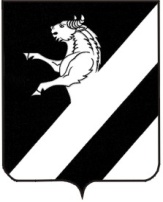 КРАСНОЯРСКИЙ  КРАЙАЧИНСКИЙ РАЙОНТАРУТИНСКИЙ СЕЛЬСКИЙ СОВЕТ ДЕПУТАТОВР Е Ш Е Н И Е27.06.2023                                      п. Тарутино                                № 27-126РО внесении изменений в решение Тарутинского сельского Совета депутатов от 29.11.2018  № 33-101Р «Об установлении и введении в действие Земельного налога  на территории Тарутинского сельсовета Ачинского района, Красноярского края».В соответствии со статьей 14 Федерального закона Российской Федерации от 06.10.2003 № 131-ФЗ «Об общих принципах организации местного самоуправления в Российской Федерации», статьей 12 и  главой  31  Налогового кодекса Российской Федерации, Указом Президента Российской Федерации от 21.09.2022 № 647 "Об объявлении частичной мобилизации в Российской Федерации", Тарутинский  сельский Совет депутатов РЕШИЛ:1.Внести в решение Тарутинского  сельского Совета депутатов от 29.11.2018 № 33-101Р  «Об установлении и введении в действие Земельного налога  на территории Тарутинского   сельсовета Ачинского района, Красноярского края» следующие изменения:1.1. пункт 5 дополнить подпунктом 10 следующего содержания: «10) организации, включенные в сводный реестр организаций обороннопромышленного комплекса;».2.	Контроль за исполнением настоящего решения возложить на постоянную комиссию по экономической и бюджетной политике, муниципальному имуществу, сельскому хозяйству, (Куроленко И.С)            3. Решение вступает в силу не ранее чем по истечении одного месяца со дня его официального опубликования в информационном листе «Сельские вести» и подлежит размещению на официальном сайте Тарутинского сельсовета - http: http://tarutino24.ru/Председатель Тарутинского  сельского Совета депутатов                                          ___________Н.Н. СимоноваГлава Тарутинского  сельсовета                     ___________________В.А. Потехин        .                         